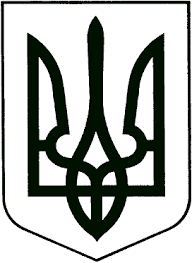 ЗВЯГЕЛЬСЬКИЙ МІСЬКИЙ ГОЛОВАРОЗПОРЯДЖЕННЯ04.04.2023         	   			                                   №83(о)Про створення комісії з обстеження мийокавтотранспортних засобів на території Звягельської міської територіальної громадиКеруючись пунктами 2, 19, 20 частини четвертої статті 42 Закону України «Про місцеве самоврядування в Україні», Законом України «Про забезпечення санітарного та епідемічного благополуччя населення», Правилами благоустрою території Звягельської міської територіальної громади, затвердженими рішенням міської ради від 09.06.2022 №536, Правилами приймання стічних вод до систем централізованого водовідведення в місті Звягель, затвердженими рішенням виконавчого комітету міської ради від 22.06.2022 №443, з метою посилення нагляду за дотриманням мийками автотранспортних засобів вимог санітарного законодавства:Створити комісію з обстеження мийок автотранспортних засобів на території Звягельської міської територіальної громади (далі - Комісія) та затвердити її склад згідно додатку.Комісії, у термін до 31.08.2023, провести обстеження усіх мийок автотранспортних засобів, які знаходяться на території Звягельської міської територіальної громади, та у разі необхідності вжити додаткових заходів, за результатами обстеження скласти відповідні акти.Розпорядження міського голови від 23.09.2022 №254(о) «Про створення комісії з обстеження мийок автотранспортних засобів на території Новоград-Волинської міської територіальної громади» визнати таким, що втратило чинність.Контроль за виконанням цього розпорядження покласти на заступника міського голови Якубова В.О.Міський  голова                                                                    Микола БОРОВЕЦЬДодатокдо розпорядження міського головивід  04.04.2023 № 83(о)Складкомісії з обстеження мийок автотранспортних засобів на території Звягельської міської територіальної громадиКеруючий справами   виконавчого комітету міської ради                                               Олександр ДОЛЯКостриковОлексій Сергійович Цаль Сніжана Сергіївна--начальник відділу благоустрою та екології управління житлово-комунального господарства та екології міської ради, голова комісії головний спеціаліст відділу благоустрою та екології управління житлово-комунального господарства та екології міської ради, секретар комісіїЧлени комісії:Члени комісії:Члени комісії:КовальОлександр Сергійович ПоліщукОлександр ВасильовичРадчукПетро БорисовичРудницький Дмитро ВікторовичСкорикРуслан ОлександровичТимофіївОлександр Васильович	------начальник Звягельського районного управління Головного управління Держпродспоживслужби в Житомирській області (за згодою)депутат Звягельської міської ради (за згодою)інспектор інспекції благоустрою при управлінні житлово-комунального господарства та екології міської радиголова постійної комісії міської ради з питань житлово-комунального господарства, екології та водних ресурсів (за згодою)начальник служби містобудівного кадастру міської радиначальник комунального підприємства Звягельської міської ради «Звягельводоканал»